План самостоятельной работы обучающихсяСпортивный туризмУТГ, 12 часов в неделюТренера-преподаватели:Извозчикова И.В., Федоров С.С.13-30 апреля 2020 г.13 апреля 2020 г.1-ая тренировка:Общая физическая подготовка (1 час).Зарядка.20 минут бег по комнате + ОФП2-ая тренировка:Общая физическая подготовка (1 час).Разминка беговая 30 минут по комнате + упражнения на ногиhttps://traingain.org/article/2511-ofp-dlya-begunov14-prostyh-i-effektivnyh-uprazhnenij-s-vesom-sobstvennogo-telaТеоретическая подготовка (2 часа).Придумать 3 варианта тактики, проанализировать, выбрать оптимальный(Приложение 1).15 апреля 2020 г.1-ая тренировка:Общая физическая подготовка (1 час).Зарядка.20минут бег по комнате + ОФП2-ая тренировка:Общая физическая подготовка (1 час).Разминка беговая 20 минут по комнате + комплекс СБУ 9 упражнений с видео https://marathonec.ru/complex-sbu/Теоретическая подготовка (2 часа).Придумать 3 варианта тактики, проанализировать, выбрать оптимальный (Приложение 2).17 апреля 2020 г.1-ая тренировка:Общая физическая подготовка (1 час).Зарядка.20минут бег по комнате + ОФП2-ая тренировка:Общая физическая подготовка (1 час).Коррекционная лесенка для развития скорости бегаhttps://bodybuilding-and-fitness.ru/sport-inventar/koordinacionnaya-lestnica.htmlТеоретическая подготовка (2 часа).Пройти курс РУСАДА https://rusada.ru/education/online-training/20 апреля .1-ая тренировка:Общая физическая подготовка (1 час).Зарядка. 20 минут бег по комнате + ОФП2-ая тренировка:Общая физическая подготовка (1 час).Разминка беговая 30 минут по комнате + упражнения на ногиhttps://traingain.org/article/2511-ofp-dlya-begunov14-prostyh-i-effektivnyh-uprazhnenij-s-vesom-sobstvennogo-telaТеоретическая подготовка (2 часа).Придумать 5 вариантов тактики на блок этапов 1-2, на блок этапов 3-4, этап 5, проанализировать, выбрать оптимальный: http://tmmoscow.ru/news/mos2019/RacesOfFour_2019_usl_4kl_1day.pdf.22 апреля .1-ая тренировка:Общая физическая подготовка (1 час).Зарядка. 20 минут бег по комнате + ОФП2-ая тренировка:Общая физическая подготовка (1 час).Разминка беговая 20 минут по комнате + комплекс СБУ 9 упражнений с видео https://marathonec.ru/complex-sbu/Теоретическая подготовка (2 часа).Придумать 5 вариантов тактики на блок этапов 6-7, этап 8, этап 9, проанализировать, выбрать оптимальный: http://tmmoscow.ru/news/mos2019/RacesOfFour_2019_usl_4kl_1day.pdf.24 апреля .1-ая тренировка:Общая физическая подготовка (1 час).Зарядка. 20 минут бег по комнате + ОФП2-ая тренировка:Общая физическая подготовка (1 час).Коррекционная лесенка для развития скорости бегаhttps://bodybuilding-and-fitness.ru/sport-inventar/koordinacionnaya-lestnica.htmlТеоретическая подготовка (2 часа).Придумать 5 вариантов тактики на блок этапов 1-2, этап 3, этап 4, на блок этапов 5-6, проанализировать, выбрать оптимальный: http://tmmoscow.ru/news/mos2019/RacesOfFour_2019_usl_4kl_2day.pdf.27 апреля .1-ая тренировка:Общая физическая подготовка (1 час).Зарядка. 20 минут бег по комнате + ОФП2-ая тренировка:Общая физическая подготовка (1 час).Разминка беговая 30 минут по комнате + упражнения на ногиhttps://traingain.org/article/2511-ofp-dlya-begunov14-prostyh-i-effektivnyh-uprazhnenij-s-vesom-sobstvennogo-telaТеоретическая подготовка (2 часа).Придумать 5 вариантов тактики на этап 7, этап 8, на блок этапов 9-10, этап 11, проанализировать, выбрать оптимальный: http://tmmoscow.ru/news/mos2019/RacesOfFour_2019_usl_4kl_2day.pdf.29 апреля .1-ая тренировка:Общая физическая подготовка (1 час).Зарядка. 20 минут бег по комнате + ОФП2-ая тренировка:Общая физическая подготовка (1 час).Разминка беговая 20 минут по комнате + комплекс СБУ 9 упражнений с видео https://marathonec.ru/complex-sbu/Теоретическая подготовка (2 часа).Придумать 3 варианта тактики, проанализировать, выбрать оптимальный: http://tmmoscow.ru/news/mos2019/RacesOfFour_2019_usl_4kl_1day.pdf.Приложение 1Класс дистанции – 4Длина дистанции –Набор высоты –Количество этапов – 9Характер маркировки – Красно-белая лента, красные и синие виборды, розовые карточкиСистема оценки нарушений – БесштрафоваяДистанция проходит в 6 кругов. Все этапы и блоки этапов расположены на специальном металлическом тренажере в районе поляны соревнований. СТАРТ.Расстояние до этапа 1:  (Два круга)Этап 0. Ориентирование.Длина этапа , от старта до этапа 1.Количество КП, образец карты и техническая информация будет опубликована в приложении к условиям.Этап 1. Переправа методом «вертикальный маятник».Параметры:Оборудование:ИС: БЗ, КЛ – начало ОЗ.Судейские перила.ЦС: БЗ, КЛ – окончание ОЗ.Действия: Движение по п.7.15.В случае, если участник касается ОЗ, то участнику следует вернуться по правилам обратного движения и повторить прием без касания ОЗ.Обратное движение: по КОД, расположенному вдоль нитки этапа.Расстояние до блока 2-3:  (Один круг)Блок этапов 2-3. Подъем по наклонной навесной переправе – Спуск по перилам.Блок этапов участник преодолевает в следующем порядке:Проходит этап 2;Организует перила этапа 3 на ТО2;Проходит этап 3.Этап 2.Подъем по наклонной навесной переправе.Параметры:Оборудование:ИС: БЗ-1,КЛ – начало ОЗ, ТО1 – горизонтальная опора.Судейские перила для восстановления.ЦС: ОЗ, ТО2 – 3 карабина.Действия:Восстановление перил по п.7.6.12. Движение по п.7.9 с самостраховкой по п.7.10.2.Обратное движение:по п.7.9 с самостраховкой по п.7.10.3 к своим перилам.Этап 3. Спуск по перилам.Параметры:Оборудование:ИС: ОЗ, ТО2 – 3 карабина.ЦС: БЗ-2, КЛ – окончание ОЗ.Действия:Организация перил по п.7.6. Движение по п.7.10. Снятие перил п.7.7.1.Обратное движение:В случае отсутствия возможности вернуться по п.7.10 по своим перилам, движение осуществляется по земле по коридору этапа в БЗ-1, далее по условиям этапа 2.Расстояние до блока 4-5:  (Один круг)Блок этапов 4-5. Подъем по наклонной навесной переправе – Спуск по наклонной навесной переправе.Блок этапов участник преодолевает в следующем порядке:Переходит по коридору этапа в БЗ-2 и закрепляет перила этапа 5 на ТО3 (движение не регламентировано). Допускается закреплять перила этапа 5 к перилам этапа 4;Переходит обратно по коридору этапа в БЗ-1 (движение не регламентировано);Проходит этап 4;Организует перила этапа 5 и страховочные перила на ТО2;Проходит этап 5.Этап 4.Подъем по наклонной навесной переправе.Параметры:Оборудование:ИС: БЗ-1,КЛ – начало ОЗ, ТО1 – горизонтальная опора.Судейские перила для восстановления.ЦС: ОЗ, ТО2 – 3 карабина.Действия:Восстановление перил по п.7.6.12. Движение по п.7.9 с самостраховкой по п.7.10.2.Обратное движение:по п.7.9 с самостраховкой по п.7.10.3 к своим перилам.Этап 5.Спуск по наклонной навесной переправе.Параметры:Оборудование:ИС: ОЗ, ТО2 – 3 карабина.ЦС: БЗ-2, КЛ – окончание ОЗ, ТО3 – горизонтальная опора.Действия: Организация перил навесной переправы и перил для дополнительной самостраховки по п.7.6. Движение по п.7.9 с самостраховкойпо п.7.10.3. Снятие перил по п.7.7.1.Обратное движение: В случае отсутствия возможности вернуться по своим перилам, движение осуществляется по земле по коридору этапа в БЗ-1, далее по условиям этапа 4.Расстояние до блока 6-9: (Один круг)Блок этапов 6-9. Подъем по наклонной навесной переправе – Спуск по перилам –Подъем по наклонной навесной переправе – Спуск по перилам.Блок этапов участник преодолевает в следующем порядке:Проходит этап 6;Закрепляет перила этапа 8;Проходит этап 7;Переходит по коридору этапа в БЗ-3;Закрепляет перила этапа 8 на ТО3;Проходит этап 8 и 9;Этап 6.Подъем по наклонной навесной переправе.Параметры:Оборудование:ИС: БЗ-1,КЛ – начало ОЗ, ТО1 – горизонтальная опора.Судейские перила для восстановления.ЦС: ОЗ, ТО2 – 3 карабина.Действия:Восстановление перил по п.7.6.12. Движение по п.7.9 с самостраховкой по п.7.10.2.Обратное движение:по п.7.9 с самостраховкой по п.7.10.3 к своим перилам.Этап 7. Спуск по перилам.Параметры:Оборудование:ИС: ОЗ, ТО2 – 3 карабина.ЦС: БЗ-2, КЛ – окончание ОЗ.Действия:Организация перил по п.7.6. Движение участника по п.7.10. Разрешено использование данных перил на этапах 8,9. Снятие перил допускается не производить, либо осуществляется по п.7.7.1.Обратное движение:В случае отсутствия возможности вернуться по п.7.10 по своим перилам, движение осуществляется по земле вдоль коридора этапа в БЗ-1 и далее по условиям этапа 6.Этап 8.Подъем по наклонной навесной переправе.Параметры:Оборудование:ИС: БЗ-3,КЛ – начало ОЗ, ТО3 – горизонтальная опора.ЦС: ОЗ, ТО2 – 3 карабина.Действия:Организация перил по п.7.6. Движение участника по п.7.9 с самостраховкой по п.7.10.2. Снятие перил по п.7.7.1 допускается с ТО2, при движении на этапе 9, а также из БЗ-2. Запрещено выходить из БЗ-2 до сбора всех веревок в БЗ-2.Обратное движение:При наличии навесной переправы движение по п.7.9. При отсутствии перил навесной переправы движение по п.7.10 далее по коридору этапа в БЗ-3.Этап 9. Спуск по перилам.Параметры:Оборудование:ИС: ОЗ, ТО2 – 3 карабина.ЦС: БЗ-2, КЛ – окончание ОЗ.Действия:Организация перил по п.7.6. Движение по п.7.10. Снятие перил п.7.7.1.Обратное движение:В случае отсутствия возможности вернуться по п.7.10 по своим перилам, движение осуществляется по земле по коридору этапа в БЗ-1, далее по условиям этапа 6.Расстояние до финиша:  (Один круг)ФИНИШ.Приложение 2Класс дистанции – 4Длина дистанции –Набор высоты –Количество этапов – 9Характер маркировки – Красно-белая лента, красные и синие виборды, розовые карточкиСистема оценки нарушений – БесштрафоваяДистанция проходит в 6 кругов. Все этапы и блоки этапов расположены на специальном металлическом тренажере в районе поляны соревнований. СТАРТ.Расстояние до этапа 1:  (Два круга)Этап 0. Ориентирование.Длина этапа , от старта до этапа 1.Количество КП, образец карты и техническая информация будет опубликована в приложении к условиям.Этап 1. Переправа методом «вертикальный маятник».Параметры:Оборудование:ИС: БЗ, КЛ – начало ОЗ.Судейские перила.ЦС: БЗ, КЛ – окончание ОЗ.Действия:Движение по п.7.15, ТО отсутствует, крепление сопровождающей веревки осуществляется в ИСС участника, вставать на самостраховку сопровождающему участнику не следует. В случае касания ОЗ участник возвращается на ИС этапа и повторяет этап без нарушения.Обратное движение: Движение осуществляется по коридору своей нитки.Расстояние до блока 2-3: Блок этапов 2-3. Подъем по наклонной навесной переправе – Спуск по перилам.Этап 2.Подъем по наклонной навесной переправе.Параметры:Оборудование:ИС: БЗ-1,КЛ – начало ОЗ, ТО1 – горизонтальная опора.Судейские перила для восстановления.ЦС: ОЗ, ТО2 – 3 карабина.Действия:Восстановление перил по п.7.6.12. Движение первого участника по п.7.9 с самостраховкой по п.7.10.2. Движение остальных участников по п.7.9 с ВКСпо п.7.9.4.Обратное движение:Движение по п.7.9с ВКСпо п.7.9.4.Этап 3. Спуск по перилам.Параметры:Оборудование:ИС: ОЗ, ТО2 – 3 карабина.ЦС: БЗ-2, КЛ – окончание ОЗ.Действия:Организация перил по п.7.6. Движение по п.7.12 с ВКС. Снятие перил п.7.7.1.Обратное движение:В случае отсутствия возможности вернуться по п.7.11 по своим перилам, движение осуществляется по земле по коридору этапа в БЗ-1, далее по условиям этапа 2.Расстояние до блока 4-5: Блок этапов 4-5. Подъем по перилам – Спуск по наклонной навесной переправе.Участники проходят блок этапов в следующем порядке: Один из участников переходит по коридору нитки к ТО2 (допускается во время движения одного из участников к ТО2 другому участнику преодолевать этап 4);Закрепляет перила этапа 5 на ТО2 и возвращается в БЗ1. Допускается организация перил на ТО2.Все участники преодолевают этап 4 и 5.Этап 4. Подъем по перилам.Параметры:Оборудование:ИС: БЗ-1, КЛ – начало ОЗ.Судейские перила.ЦС: ОЗ, ТО1 – 3 карабина.Действия: Движение первого участника по п.7.10.Движение остальных участников по п.7.11 с жумаром по перилам.Обратное движение:по п.7.12 с ВКС.Этап 5.Спуск по наклонной навесной переправе.Параметры:Оборудование:ИС: ОЗ, ТО1 – 3 карабина.ЦС: БЗ-2, КЛ – окончание ОЗ, ТО2 – горизонтальная опора.Действия:Организация перил навесной переправы по п.7.6. Допускается организация перил на ТО2. Движение участников по п.7.9 с ВКСпо п.7.9.4. Снятие перил по п.7.7.1.Обратное движение:В случае невозможности вернуться по п.7.9 с ВКСпо п.7.9.4. Движение осуществляется по земле вдоль нитки этапа в БЗ1, далее по условиям этапа 4 к ТО1.Расстояние до блока 6-9:Блок этапов 6-7. Подъем по наклонной навесной переправе –Спуск по наклонной навесной переправе.Участники проходят блок этапов в следующем порядке: Пункт 1 и 2 разрешено проходить параллельно. 1) Первый участник переходит к подъемным перилам на ТО2 по земле вдоль нитки этапа и поднимается на ТО2, используя судейские перила, организует перила для прохождения этапов 6 и 7;2) Второй участник переходит по земле на ТО3 и организует перила для прохождения этапа 7; 3) Первый участник проходит участок (ТО2 – ТО3) по условиям этапа 7; 4) Оставшиеся участники организуют перила на ТО1 и переправляются по навесной переправе (участок ТО1 - ТО2) по условиям этапа 6; 5) Участники переправляются по навесной переправе (участок ТО2 – ТО3) по условиям этапа 7. Участок (ТО1 – ТО2) проходит 2 участника. Участок (ТО2 – ТО3) проходят 3 участника. В ОЗ блока этапов может находиться одновременно только один участник, за исключением параллельного выполнения пунктов 1,2.Этап 6.Подъем по наклонной навесной переправе.Параметры:Оборудование:ИС: БЗ-1,КЛ – начало ОЗ, ТО1 – горизонтальная опора.ЦС: ОЗ, ТО2 – 3 карабина.Судейские перила для подъема первого участника на ТО2.Действия:Движение первого участника по п.7.10 по судейским перилам на ТО2. Организация перил по п.7.6. Движение участников по п.7.9 с ВКСпо п.7.9.4.Снятие перил по п.7.7.1 разрешено с ТО2, ТО3, а также во время движения по этапу 7.Обратное движение:По п.7.9 разрешено только с ВКС по п.7.9.4; с ТО2 по п.7.12 по судейским перилам далее по КОД до ТО1; с ТО3 по КОД до ТО1.Этап 7.Спуск по наклонной навесной переправе.Параметры:Оборудование:ИС: ОЗ, ТО2 – 3 карабина.ЦС: БЗ-2, КЛ – окончание ОЗ, ТО3 – горизонтальная опора.Действия:Организация перил навесной переправы по п.7.6. Допускается организация перил на ТО2. Движение участников по п.7.9 с ВКСпо п.7.9.4. Снятие перил по п.7.7.1.Обратное движение:В случае невозможности вернуться по п.7.9 с ВКСпо п.7.9.4. Движение осуществляется по земле вдоль нитки этапа в БЗ2, далее по условиям этапа 6 к ТО2.Расстояние до финиша: ФИНИШ.Длина этапаВысота опоры для закрепления перилДлина этапаУгол наклона перилРасстояние от ТО1 до КЛВысота ТО1 над землей22°ИС – Длина этапаКрутизнаРасстояние от перил на ЦС до КЛ90°Схема блока этапов2-3Схема расположения судейского оборудования на ТО2 Вид А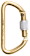 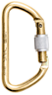 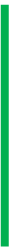 Длина этапаУгол наклона перилРасстояние от ТО1 до КЛВысота ТО1 над землей22°ИС – Длина этапаУгол наклона перилРасстояние от ТО2 до КЛВысота ТО2 над землей22°ЦС – Схема блока этапов4-5Схема расположения судейского оборудования на ТО2 Вид АДлина этапаУгол наклона перилРасстояние от ТО1 до КЛВысота ТО1 над землей22°ИС – Длина этапаКрутизнаРасстояние от перил на ЦС до КЛ90°Длина этапаУгол наклона перилРасстояние от ТО1 до КЛВысота ТО1 над землей22°ИС – Длина этапаКрутизнаРасстояние от перил на ЦС до КЛ90°Схема блока этапов6-9Схема расположения судейского оборудования на ТО2 Вид АДлина этапаВысота опоры для закрепления перилДлина этапаУгол наклона перилРасстояние от ТО1 до КЛВысота ТО1 над землей22°ИС – Длина этапаКрутизнаРасстояние от перил на ЦС до КЛ90°Схема блока этапов2-3Схема расположения судейского оборудования на ТО2 Вид АДлина этапаКрутизна90°Длина этапаУгол наклона перилРасстояние от ТО2 до КЛВысота ТО2 над землей22°ЦС – Схема блока этапов4-5Схема расположения судейского оборудования на ТО1Вид АДлина этапаУгол наклона перилРасстояние от ТО1 до КЛВысота ТО1 над землей22°ИС – Длина этапаУгол наклона перилРасстояние от ТО2 до КЛВысота ТО2 над землей22°ЦС – Схема блока этапов6-7Схема расположения судейского оборудования на ТО2 Вид А